Allegato modulo domandaAl COMUNE DI CAPPELLE SUL TAVOPiazza Marconi N. 2465010 Cappelle sul TacoPEC: cappellesultavo@pec.it RICHIESTA CONTRIBUTO ECONOMICO PER PAGAMENTO TARI 2020-2021 UTENZE DOMESTICHEIl/La sottoscritto/anato/a	il  	C.F.	 	 tel.	 residente a CAPPELLE SUL TAVO ( PE )in Via / Piazza / C.da /	n.	 E — mailin qualità di intestatario dell’utenza TARI anno 2021 (codice contribuente   	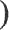 Vista la deliberazione di Giunta Comunale n. 88 del 24.11.2021 con la quale sono stati definiti i criteri per l’erogazione di misure di sostegno economico ai sensi dell’art. 53 del D.L. n. 73/2021, convertito in L. n. 106/2021, finalizzate al sostegno delle famiglie bisognose per il pagamento delle utenze domestiche TARI attraverso l’erogazione di un contributo economico una-tantum a copertura, parziale o totale, dell’importo del tributo di spettanza del Comune per l’anno 2020 e per l’anno 2021;Visto l’avviso pubblico “PER LA CONCESSIONE DI CONTRIBUTI ECONOMICI PER FAMIGLIE BISOGNOSE PER IL PAGAMENTO DI UTENZE DOMESTICHE TARI” in data 30.11.2021, pubblicato dal Comune di Cappelle sul Tavo sul sito internet istituzionale.CHIEDEL’assegnazione di un contributo una-tantum TARI 2020-2021, nei modi e alle condizioni previste dalla Deliberazione di Giunta Comunale n. 88 del 24.11.2021, nella seguente misura:A tal fine, consapevole delle responsabilità penali in caso di false dichiarazioni, in base a quanto previsto dall’art. 76 del D.P.R. n. 445/2000DICHIARAche il reddito del proprio nucleo familiare         ISEE ORDINARIO         ISEE CORRENTE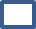 risulta pari a ______________ /_____ come da allegata attestazione in corso di validità;di essere in regola con i versamenti della tassa sui rifiuti relativa agli anni 2020-2021, e che l’IBAN intestato al sottoscritto sul quale accreditare l’importo del contributo che sarà assegnato è il seguente:IBAN __________________________________________________________________(IN ALTERNATIVA)di non essere in regola con i pagamenti della TARI 2020 e/o TARI 2021 e di richiedere l’estinzione della situazione debitoria a codesto Comune di Cappelle sul Tavo utilizzando il contributo assegnato; Di essere a conoscenza che il termine ultimo per la presentazione dell’istanza in oggetto è stabilito alle ore 12,00 del 30.12.2021;Dichiara altresì di essere informato che i dati personali raccolti saranno trattati esclusivamente nell’ambito del procedimento per i quali la presente dichiarazione viene resa, secondo quanto previsto dalla legislazione vigente ìn materiaSi allegano:Copie versamenti TARI 2020 e TARI 2021 ovvero bollette TARI per le quali si fa richiesta di estinzione situazione debitoria; Attestazione ISEE in corso di validità;Copia documento di identità dichiarante.Cappelle sul Tavo, lì  	FIRMATARI – Anno IMPOSTA          IMPORTO PAGATO o DOVUTOTARI 2020EURO ___________________________ , __TARI 2021EURO ___________________________ , __Percentuale di agevolazionePercentuale di agevolazioneVALORE I.S.E.E.VALORE I.S.E.E.100%da € 0,00a € 8.000,0060%da € 8.000,01a € 12.500,00